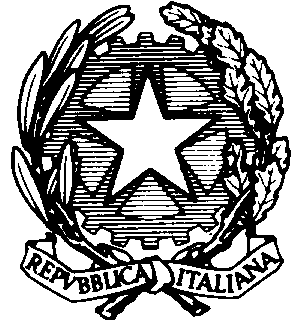 MINISTERO DELL’ ISTRUZIONE, DELL’UNIVERSITA’ DELLA RICERCAUFFICIO SCOLASTICO REGIONALE PER IL LAZIO ISTITUTO COMPRENSIVO “San Cesareo”Viale dei Cedri  00030 San Cesareo -  Roma Telefax. 069587005/069587025 - Distretto 36°  rmic8ae00n@istruzione.it- rmic8ae00n@pec.istruzione.it sito:www.icsancesareo.edu.itCod. Mecc. RMIC8AE00N/Cod. fisc. 93008680584Anno scolastico 20 …. /20 ….VERBALE DEL G.L.H.O. OPERATIVO(L. 104/92 art.15 comma 2)Alunno ………………………………………………. Classe ……… Incontro N°	……… del …………………Elementi acquisiti per l’elaborazione/variazione del Piano educativo individualizzatoDiagnosi: ………………………………………………………………………………………….....La Programmazione educativa sarà:coincidente con quella della classe ………………………………………………………………differenziata per:1) obiettivi …………………….. 2) contenuti …………………….. 3) strategie …………………..4) metodologie …………………….. 2) spazi …………………….. 3) altro ………………………B1) La differenziata sarà caratterizzata da:semplificazioni ………………. 2) riduzioni …………………… 3) sostituzioni ……………….Altre informazioni:Attività settimanali programmate di frequenza:con sostegno ore n. ………….senza sostegno ore n. ……….con assistente specialistico ore n. ………..-	altro (specificare) …………………………………………………………………………….…………………………………………………………………………………………………… specificare luogo …………………………………………………………………………………Descrizione del quadro attuale:attività e partecipazione in ambiente scolasticoattività e partecipazione in ambiente terapeutico-riabilitativoSono in corso o recentemente conclusi interventi terapeutici o valutazioni diagnostiche:  si	noattività e partecipazione in ambiente domestico o extra-scolasticoElementi salienti evidenziati:Punti di forza	Aree di criticitàSintesi degli interventi dei presenti all’incontro:Il gruppo di lavoro si accorda al fine di richiedere il sostegno per n° ore  	La riunione termina alle ore  	Il Presidente	Il SegretarioCOMPONENTEG.L.H. OperativoCognome NomeFIRMADelegato del Dirigente Scolastico…………………………….…………………………….Insegnanti Curriculari…………………………….…………………………….…………………………….…………………………….…………………………….…………………………….…………………………….…………………………….Insegnante specializzato…………………………….…………………………….Operatori A.S.L.…………………………….…………………………….…………………………….…………………………….…………………………….…………………………….terapisti…………………………….…………………………….…………………………….…………………………….Operatori A.E.C.…………………………….…………………………….Genitori dell’alunno…………………………….…………………………….…………………………….…………………………….1.1.2.2.3.3.4.4.5.5.Vengono richiesti eventuali atti documentali :SINOQuali? 	_ 	_ 	_ 	_ 	_ 	_ 	_